с. Кичменгский ГородокНа сновании заявления Шумилова В.И.  о добровольной отставке с должности заместителя председателя Муниципального Собрания Кичменгско-Городецкого муниципального района, в соответствии с частью 3 статьи 22 Устава Кичменгско-Городецкого муниципального района, статьей 11 Регламента Муниципального Собрания Кичменгско-Городецкого муниципального района, утвержденного  решением Муниципального Собрания от 27.02.2014 года № 38,Муниципальное Собрание РЕШИЛО:1.Принять отставку по собственному желанию заместителя председателя  Муниципального Собрания Кичменгско-Городецкого муниципального района  Шумилова В.И. и прекратить досрочно его  полномочия  30 октября  2020 года.  	  2. Настоящее решение вступает в силу со дня его принятия, подлежит  размещению на сайте Кичменгско-Городецкого муниципального района в информационно-телекоммуникационной сети «Интернет».Глава Кичменгско-Городецкого муниципального  района                       			                   Л.Н. Дьякова               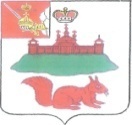 МУНИЦИПАЛЬНОЕ СОБРАНИЕКИЧМЕНГСКО-ГОРОДЕЦКОГО МУНИЦИПАЛЬНОГО РАЙОНАВОЛОГОДСКОЙ ОБЛАСТИМУНИЦИПАЛЬНОЕ СОБРАНИЕКИЧМЕНГСКО-ГОРОДЕЦКОГО МУНИЦИПАЛЬНОГО РАЙОНАВОЛОГОДСКОЙ ОБЛАСТИМУНИЦИПАЛЬНОЕ СОБРАНИЕКИЧМЕНГСКО-ГОРОДЕЦКОГО МУНИЦИПАЛЬНОГО РАЙОНАВОЛОГОДСКОЙ ОБЛАСТИРЕШЕНИЕРЕШЕНИЕРЕШЕНИЕот30.10.2020№253О досрочном прекращении полномочий заместителя председателя Муниципального Собрания  Кичменгско-Городецкого муниципального района Шумилова В.И.